ГАЗЕТА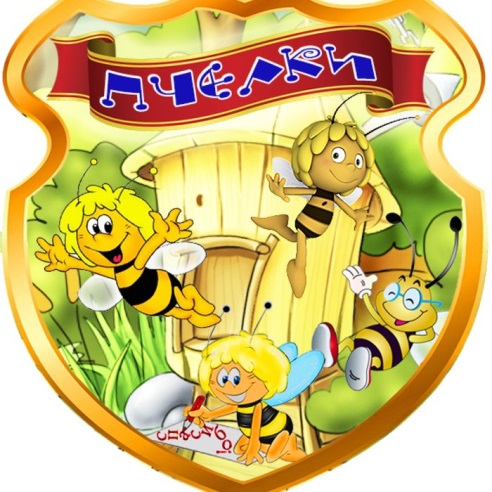 ДЛЯ РОДИТЕЛЕЙ ДЕТЕЙ 2-3 ЛЕТНомер №1Уважаемые родители,  на  страницах газеты «Пчёлки»  вы сможете найти советы педагогов, психологов, медицинских работников о  воспитании, развитии и оздоровлении  детей 2-3 лет. Тема газеты №1-   ЧИТАЕМ ВМЕСТЕ Как заинтересовать ребенка книгой, чтобы в дальнейшем книга стала другом и учителем.Содержание:Читаем вместе.Воспитание сказкой.Список рекомендованной литературы для детей 2-3 лет.Какие книги читать детям перед сном?Лучшие сказки для ребенка перед сном.Это интересно.ЧИТАЕМ ВМЕСТЕПушкин хорошо и правильно сказал: «Чтение – вот лучшее учение!». А если говорить о чтении детям, то это еще и способ скоротать скучную дорогу, и развлечение, и общение, и развитие фантазии, и возможность привить ребенку хороший вкус и еще много чего. Каждому родителю хочется, чтобы его ребенок обладал такими качествами, как доброта, честность и ответственность, любовь и забота, чуткость и нежность. И на наше родительское счастье мы можем получить поддержку в мире культуры. Одним из культурных средств в развитии ребенка является книга. Книга может учить и развлекать, ставить задачи и позволять искать на них решения.Так как маленький ребенок не умеет читать сам, мы взрослые должны приспособить свое чтение к его восприятию, стать для него персональной книгой и живым голосом, ведь для него необходимо заинтересованное соприсутствие. Для малыша очень важно что вы рядом, что вы вместе, что вы нашли для него время, порадовать и подарить частичку своего тепла. Когда вы читаете вслух вы подстраиваетесь под восприятие своего ребенка, чутко реагируя на его чувства, понимание или не понимание, на то, что он устал и отвлекся – ни аудиозапись, ни мультфильм сделать это просто не могут. Но «бездушное», «механическое» чтение приносит больше вреда чем пользы. Вот почему так важно, чтобы семейное чтение проходило в атмосфере заботы и любви. Ребенок начинает свое знакомство с художественной литературой с самого рождения. Читать несмышленым младенцам вслух вовсе не так бессмысленно, как кажется на первый взгляд. Во-первых, это своего рода общение с ребенком, а во-вторых, слушая вас, малыш учится говорить. Особенно полезны стихи и песни. Как только ребенок появляется на свет, мама напевает ему колыбельную. Вы спросите зачем она ему? Колыбельная для него – это набор ничего не значащих звуков. Его успокаивает и завораживает напевность голоса мамы. Ее любовь и забота, переданная через колыбельную, создают у крохи ощущение защищенности и доверия к миру. 
Как и колыбельные, потешки и пестушки остаются в круге чтения малыша в течение как младенческого, так и раннего возраста. Повторяющиеся во время пробуждения, еды, купания, сборов на прогулку и других режимных моментов – пестушки и потешки подготавливают кроху к тому, что сейчас будет происходить. Сказка является традиционным детским жанром. Сказка впервые появляется в круге детского чтения, когда возраст ребенка приближается к двум годам. Знакомство со сказкой лучше начать с кумулятивных (цепочных) сказок. На смену им приходят сказки о животных – эти сказки можно условно назвать первым учебником по психологии человеческих отношений. Для гармоничного развития ребенка в домашней библиотеке должны быть народные и авторские сказки. Если вы начали читать сказку, а малыш заснул или отвлекся, то в следующий раз придется начинать с первой страницы. Маленьким детям пока еще сложно запоминать и совмещать в голове разные эпизоды одной истории. Не ленитесь читать одно и то же по многу раз, если об этом просит ваш малыш. Используйте любовь детей к повторениям, чтобы учить стихи и истории наизусть. Не бойтесь браться за тексты с незнакомыми ребенку словами. Во-первых, скорее всего, он понимает куда больше, чем вам кажется. А во-вторых, расширение словарного запаса здорово подстегнет развитие речи. Читая малышу постарше, важно с помощью интонации и эмоциональных откликов, помогать ему понять характер персонажей, передать их настроение, задать эмоциональную оценку событию. Много удовольствия могут доставить вам и двух-трехлетнему малышу игры по мотивам любимых сказок или небольшие домашние спектакли в которых ему отводится посильная роль. Хорошо посмотреть мультик по прочитанной сказке или превратить чтение на ночь в сеанс кинопоказа, включив диапроектор. И чем больше читательских удовольствий будет в жизни вашего ребенка, тем больше вероятность того, что вкус к чтению останется у него на всю жизнь. Замечательно, когда совместное чтение становится семейной традицией!
 ВОСПИТАНИЕ СКАЗКОЙУважаемые родители, кто из вас не любил сказку в детстве? Трудно представить ваше детство без сказок и любимых детских книг! Ведь сказка входит в жизнь ребенка с самого раннего возраста, сопровождает на протяжении всего детства и остается с ним на всю жизнь. Но самое главное, что сказки нужны не только для развлечения, но и для развития и обучения ребенка.Именно со сказки у детей начинается знакомство с миром человеческих взаимоотношений и с окружающим миром в целом. Через сказку малыш познает свое место в этом мире, получает первые представления о добре и зле, дружбе и предательстве, смелости и трусости. Именно сказки в доступной форме объясняют малышу, что такое хорошо и плохо, закладывают моральные и социальные ценности. Ведь чтение сказок малышу — это, прежде всего, воспитание сердца, прикосновение человеческого благородства к сокровенным уголкам детской души.Сказка не оставляет ребенка равнодушным воспитуемым, а делает его активным участником происходящего, переживающим вместе с героями каждую неудачу и каждую победу.У ребенка с помощью сказки вы сможете воспитать: 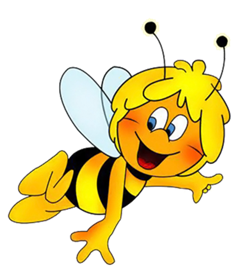 ♦ Волю — сложное и многогранное качество личности.♦ Веру в себя — умение противостоять неудачам.♦ Смелость — самообладание, бесстрашие, умение вести себя достойно в критических ситуациях.♦ Трудолюбие — нежелание сидеть без дела, стремление к полезному труду.♦ Настойчивость — терпение и выдержку при достижении цели.♦ Обязательность — умение держать слово.♦ Оптимизм — веру в успех, увлеченность, душевный подъем.♦ Целеустремленность — умение определять цель и настойчиво добиваться ее достижения.♦ Доброту и честность.Сказка преподает урок нравственности, учит хорошим человеческим качествам, но делает это без скучных наставлений, просто показывает, что может произойти, если человек поступает плохо, не по совести.С помощью сказки вы сможете развить у ребенка:• умение слушать;• умение познавать; 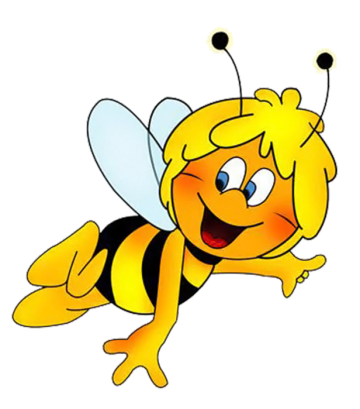 • умение сравнивать, сопоставлять;• умение мыслить словами;• связную речь;• интерес к учебе;• мышление;• внимание;• память;• воображение;• мимику лица и жесты;• эстетические чувства;• чувство юмора.СПИСОК РЕКОМЕНДОВАННОЙ ЛИТЕРАТУРЫ ДЛЯ ДЕТЕЙ 2-3 ЛЕТ:Русский фольклор:- «Котик серенький…», «Бежала лесочком лиса с кузовочком...», «Пошел кот под мосток…»; «Наши уточки с утра…»; «Ой, ду-ду, ду-ду, ду-ду…»; «Привяжу я козлика…»; «Как у нашего кота…»; «Пошел котик на торжок…»; «Кисонька-Мурысенька…»; Сорока-белобока; «Идет коза рогатая…»; Ладушки; «Водичка-водичка…»; «Огуречик-огуречик…»;
Русские народные сказки:- Козлятки и волк, Теремок, Маша и медведь, Заюшкина избушка, Курочка ряба, Репка, Теремок. 
Фольклор народов мира: - «Три веселых братца» нем.; «Разговоры», чуваш.; «Котауси и Мауси», англ.; «Бу-бу, я рогатый», лит.; «Курица», англ.; «Горкой, горкой, горушкой», белорус; «Сапожник», польск.; «Ой ты, заюшка-пострел...», «Ты, собачка, не лай...», молд; 
Произведения поэтов и писателей разных стран:- Ч. Янчарский. «В магазине игрушек», «Друзья» (из книги «Приключения Мишки Ушастика»), пер. с польск. В. Приходько; Д. Биссет. «Га-га-га!», пер. с англ. Н. Шерешевской; Д.Хармс "Веселые чижи", "Веселый старичок", "Удивительная кошка»; П. Воронько. «Обновки», пер. с укр. С. Маршака; С. Капутикян. «Маша обедает», «Все спят», пер. с арм. Т. Спендиаровой.
Произведения поэтов и писателей России:
А. Пушкин. «Ветер по морю гуляет...» (из «Сказки о царе Салтане...»);
М. Лермонтов. «Спи, младенец...» (из стихотворения «Казачья колыбельная»);
А. Плещеев «Сельская песня»; «Травка зеленеет…»
3. Александрова. «Прятки»;
А. Барто. «Мишка», «Слон», «Лошадка», «Кораблик», «Грузовик» (из цикла «Игрушки»); «Кто как кричит»; «Девочка-ревушка»;
И.Токмакова "А на горке снег, снег", "Глубоко ли, мелко", "На машине ехали".
В. Берестов. «Больная кукла», «Котенок»; "Мишка, мишка, лежебока", "Искалочка"
А. Введенский. «Мышка», «Песня машиниста»;
Б. Заходер. «Ежик»;
А. Фет. «Кот поет, глаза прищуря…»
Г. Лагздынь. «Петушок», «Зайка, зайка, попляши!»;
С. Маршак. «Сказка о глупом мышонке» "Детки в клетке"; 
Э. Мошковская. «Приказ» (в сокр.); Н. Шкулева. «Лисий хвостик...», «Надувала кошка шар...»;
Н. Саконская. «Где мой пальчик?»;
Е.Благинина "С добрым утром", "Аленушка", "Дождик"
Г. Сапгир. «Кошка»;
К. Чуковский. «Путаница», «Федотка».
Л. Толстой. «Три медведя», «Спала кошка на крыше...», «Был у Пети и Миши конь...»;
К.Ушинский "Васька","Два козлика;
Г. Балл. «Желтячок»;
Е.Чарушин " Кошка", "Курочка", "Как Томка научился плавать"
В. Бианки. «Лис и мышонок»;
Н. Павлова. «Земляничка»;
В. Сутеев. «Кто сказал «мяу», «Три котенка», «Цыпленок и утенок» КАКИЕ КНИГИ ЧИТАТЬ ПЕРЕД СНОМ РЕБЕНКУ?Наверно, все родители знают об исключительной пользе книг для детского развития: они учат новому, расширяют кругозор, развивают воображение. Пока малыш еще не умеет читать самостоятельно, задача взрослых – познакомить его с книгой и привить любовь к чтению. Прекрасной традицией в большинстве семей становится совместное чтение книг перед сном. В сегодняшней статье мы расскажем, зачем читать детям на ночь, как выбрать «идеальные» вечерние книжки, а также представим вашему вниманию список уже зарекомендовавших себя произведений.Зачем читать детям книги перед сном?Чтение на ночь детям – это не просто милая семейная традиция. Читая малышу на ночь сказки, родители не только доставляют ему удовольствие, но и выполняют несколько важных задач:1. Укрепляют и гармонизируют отношения с ребенкомВ суете дневных дел привязанность между взрослым и малышом постоянно подвергается испытаниям. Времени на поддержание близких, доверительных отношений остается не так уж много. Чтение книг перед сном становится незаменимым ритуалом, создающим атмосферу любви, гармонии, радости от общего дела.2. Успокаивают ребенка и настраивают его на сон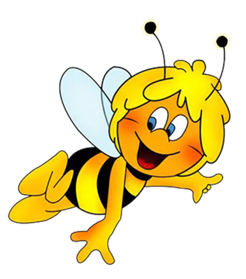 Чтение книжек детям перед сном – это следующий этап вечерних детско-родительских отношений после периода грудного вскармливания и маминых колыбельных. Малыш взрослеет, но это не значит, что он должен засыпать без проявлений внимания, ласки и нежности взрослых. Голос мамы навсегда остается для ребенка самым родным и желанным звуком, который хочется слышать чаще… Совместное чтение сказок перед сном расслабляет ребенка, дарит ему приятные эмоции – залог чудесных сновидений. Кроме того, наличие определенного вечернего ритуала также помогает детям засыпать быстрее.3. Развивают интеллект малышаЧтение книг –  это значимый инструмент раннего развития ребенка. Читать, разумеется, полезно и утром, и днем. Но вечером человеческий организм наиболее расслаблен, в то время как мозг практически без усилий воспринимает информацию. Известно, что люди легко воспроизводят утром то, что узнали или прочитали перед сном. Это значит, что ребенку будет проще понять и проанализировать именно то, что он услышал во время вечернего чтения. Обязательно обсуждайте вместе происходящее в книге, задавайте вопросы и фантазируйте о том, что будет дальше! Польза такого досуга для интеллекта ребенка неоценима.4. Прививают ребенку любовь к книгеВ современном мире, захваченном электронными технологиями, можно заметить следующую тенденцию: дети и подростки всё меньше читают, но при этом обожают компьютерные игры, часами могут просиживать перед экраном телевизора, компьютера или планшета. Для того чтобы привить любовь к гаджетам, много труда не надо. Сложнее сделать так, чтобы малыш полюбил книгу и продолжал с удовольствием читать, когда научится делать это самостоятельно. Упустив благодарного маленького слушателя, вы уже не сможете повернуть время вспять. Чтение книг детям на ночь – простой и эффективный способ формирования любви ребенка к книге в будущем.5. Формируют здоровую психику и мировосприятиеСказкотерапия – давно известный воспитательный метод. «Сказка ложь, да в ней намек, добрым молодцам урок»… Благодаря сказке малыши представляют себе различные жизненные ситуации, ставят себя на место сказочных героев, совершая вместе с ними хорошие и не очень поступки, фантазируют, учатся сочувствовать, проживают разнообразные эмоции и состояния, отвечают для себя на какие-то вопросы. Читая детям книги перед сном, родители, даже не задумываясь о сказкотерапии, успешно применяют этот методику. С тем учетом, что взрослые читают детям обычно добрые сказки, в детском сознании закрепляются именно положительные модели поведения.Итак, читать книжки на ночь детям – это очень полезно, как для их развития, так и для укрепления внутрисемейных отношений. Но остается вопрос: какие книжки перед сном ребенку читать полезнее всего? Как выбрать подходящую сказку на ночь?Не каждое, даже самое талантливое детское произведение подойдет для чтения перед сном. Что такое сказка на ночь? В первую очередь, это нежное, убаюкивающее пожелание спокойной ночи. Значит, она должна быть умиротворяющей и не слишком насыщенной событиями, будоражащими воображение. Если вы будете читать что-то динамичное, очень велик риск напрочь отвлечь ребенка от сна. Спокойными и нежными должны быть и картинки в сказке на ночь.Следующее желательное качество вечерней сказки – ее доброта. В комфортной, душевной обстановке, которую создает такая сказка, малышу проще расслабиться и заснуть. Уменьшается вероятность увидеть страшный сон. После доброй сказки и сны будут волшебными.Обратите внимание на длину сказки, которую вы планируете прочитать. В среднем, малыши до трех лет могут с интересом слушать и рассматривать картинки в книге до 10 минут, дети трех-пяти лет – около 15-20 минут. Хотя, конечно, все дети разные, и ориентироваться стоит именно на потребности своего ребенка.С точки зрения сказкотерапии, читать перед сном нужно сказки, несущие определенные идеи. Какие качества вы хотели бы развить в вашем малыше? На какие ситуации обратить его внимание? Обсуждение с ребенком прочитанного позволить и вам многое понять в его характере. Отмечайте для себя, какому герою ваше чадо симпатизирует, какие поступки вызывают интерес, что кажется ему ценным и важным.И еще несколько советов, касающихся чтения книг на ночь:Читайте с удовольствием, а не потому, что «надо».Не заставляйте малыша слушать чтение, если он не хочет.Читать для ребенка стоит обоим родителям – как маме, так и папе. Это предотвращает «перекосы» в отношениях ребенка с близкими.Читайте тихо, медленно, спокойно, но выразительно. Не забывайте, что ваш голос создает настроение, мысли и образы в голове малыша.Заметьте: прослушивание аудиокниг не заменит живое, полноценное чтение книг мамой или папой.ЛУЧШИЕ СКАЗКИ НА НОЧЬ ДЛЯ РЕБЕНКАПредлагаем вам и вашим детям познакомиться с лучшими, на наш взгляд, книжками для чтения на ночь. Все сказки соответствуют вышеприведенным критериям: они добрые, спокойные, убаюкивающие. Хотя, в любом случае, это представлены лишь варианты, а вашему малышу могут понравиться и какие-то другие произведения, причем совсем необязательно они должны быть связаны со сном. Главное – читайте ребенку с любовью и учитывайте его предпочтения!Начнем с книг для самых маленьких, содержащих мало текста и много иллюстраций.Детей старше 2 лет заинтересуют книжки с более сложными сюжетными сказками, например, следующие:Детям любого возраста (даже тем, которые уже умеют читать самостоятельно) нравится, когда родители читают им сказки на ночь.Даже если Ваш ребенок уже не малыш, уделите ему время перед сном, почитайте книгу и рассмотрите вместе картинки в нейЭТО ИНТЕРЕСНО«Ну-ка Дети» - портал для детей и их родителей. Здесь Вы сможете найти  и прочитать сказки, стихи, рассказы, загадки, басни детям; прослушать аудиокниги; найти советы и рекомендации для организации  творческой деятельности с ребенком.  https://nukadeti.ru/skazki/o_zhivotnykh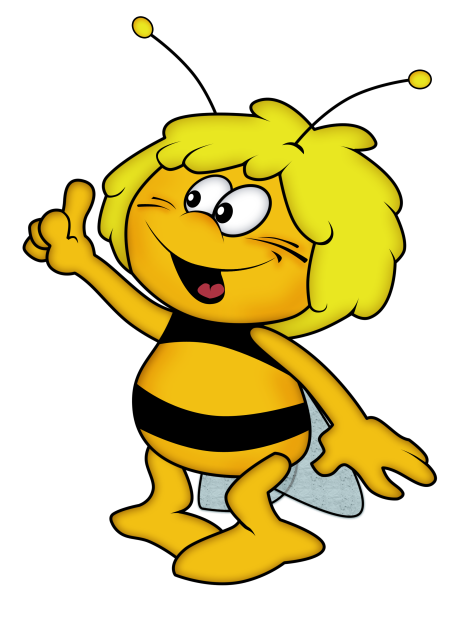 
Рассел не спит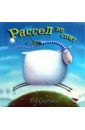 Издательство: Розовый жирафАвтор: Скоттон Роб
Рассел не спитИздательство: Розовый жирафАвтор: Скоттон РобУ главного героя книги барашка Рассела никак не получается уснуть. И всё ему не так: луна слишком яркая, а без луны страшно, в пижаме жарко, а без нее холодно. И решил барашек поискать себе другое место для ночлега, более уютное. А может, посчитать? Но что – барашков, звезды или… свои ноги? Необыкновенно уютные и забавные иллюстрации книги понравятся и ребенку, и взрослому.
Непогода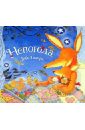 Издательство: ПоляндрияАвтор: Глиори Деби
НепогодаИздательство: ПоляндрияАвтор: Глиори ДебиПростые стихи для самых маленьких о том, что в любую непогоду не стоит бояться – ведь родители рядом, а значит, можно спокойно засыпать в своей постельке.Сказки на ночь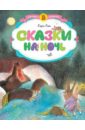 Издательство: МахаонАвтор: Рот КаролКнига с двумя историями про зайчонка Винни и одной про ягненка Ленни. Сюжеты очень просты: зайчонку не хочется спать одному, он пробует переночевать у друзей, но понимает, что его кроватка самая лучшая; зайчонку приснился страшный сон про волков, но мама его «спасла»; мама ягненка задержалась, и его по очередь укладывают спать другие животные, но всё у них получается не как у мамы. Милые иллюстрации, простой и понятный ребенку текст.Книга с двумя историями про зайчонка Винни и одной про ягненка Ленни. Сюжеты очень просты: зайчонку не хочется спать одному, он пробует переночевать у друзей, но понимает, что его кроватка самая лучшая; зайчонку приснился страшный сон про волков, но мама его «спасла»; мама ягненка задержалась, и его по очередь укладывают спать другие животные, но всё у них получается не как у мамы. Милые иллюстрации, простой и понятный ребенку текст.Колыбельная книга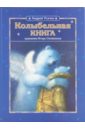 Издательство: Рипол-КлассикАвтор: Усачев Андрей АлексеевичЗамечательная книга Андрея Усачева с короткими убаюкивающими стихами на тему сна. Неяркие, немного размытые иллюстрации полностью соответствуют критериям для вечерней книжки.Замечательная книга Андрея Усачева с короткими убаюкивающими стихами на тему сна. Неяркие, немного размытые иллюстрации полностью соответствуют критериям для вечерней книжки.Спокойной ночи, Солнышко!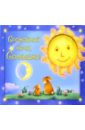 Издательство: Урал ЛТДМаленькая книжка о зайчонке, отправляющемся спать, с интересной задумкой: листая книгу, малыш увидит, как постепенно исчезает солнышко и появляется луна.Маленькая книжка о зайчонке, отправляющемся спать, с интересной задумкой: листая книгу, малыш увидит, как постепенно исчезает солнышко и появляется луна.Спокойной ночи, мишка!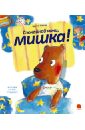 Издательство: АкварельАвтор: Хэхлер БруноДобрая стихотворная сказка для малышей. В ней рассказывается о дружбе девочки и ее Мишки. Когда наступает время сна, он придумывает всякие забавы, а спать совсем не хочет. Мишка и его хозяйка играют в прятки, строят башни из кубиков, читают, гуляют по дому, а когда приходит мама – прячутся под одеяло. Когда же девочка наконец засыпает, Мишка всю ночь охраняет ее сон. А утром уставший от такого количества дел Мишка засыпает.Добрая стихотворная сказка для малышей. В ней рассказывается о дружбе девочки и ее Мишки. Когда наступает время сна, он придумывает всякие забавы, а спать совсем не хочет. Мишка и его хозяйка играют в прятки, строят башни из кубиков, читают, гуляют по дому, а когда приходит мама – прячутся под одеяло. Когда же девочка наконец засыпает, Мишка всю ночь охраняет ее сон. А утром уставший от такого количества дел Мишка засыпает.Куда уложить зайчонка?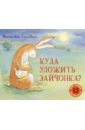 Издательство: Мелик-ПашаевАвтор: Кейн ШериданМама-зайчиха собирается укладывать спать своего зайчонка. Но неожиданно рядом начинают появляться советчики, рекомендующие устроить малышу постель в другом, более уютном и безопасном месте. Мама начинает метаться, пытаясь уложить зайчонка то в норку, то в кучу сухих листьев, но все эти постельки ему не подходят. Лишь мудрая сова дает ей по-настоящему дельный совет.Сонные сказки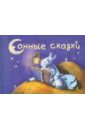 Издательство: РечьАвтор: Гурина Ирина, Шкурина Мария, Славицкий ИльяЭта книга – сборник сказок разных авторов на тему сна. Произведения написаны так, чтобы ребенок, слушая их, сохранял интерес, но при этом успокаивался. Все сказки очень добрые и уютные, а нежные иллюстрации прекрасно их дополняют.Элмер и пропавший мишка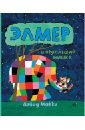 Издательство: СамокатАвтор: Макки ДэвидСказка для поклонников милого разноцветного слона Элмера. История, которую описывает автор, знакома многим малышам и их родителям: у маленького слоненка потерялся его любимый плюшевый мишка, а Элмер пообещал его отыскать, одолжив на время своего мишку. Вместе с кузеном Уилбуром они отправляются на поиски и расспрашивают всех зверей, не видели ли они мишку слоненка. Но у всех есть только свои собственные мишки. К счастью, история закончилась благополучно, пропажа была найдена и возвращена владельцу. Из сказки мы понимаем: мишки есть у всех, но свой всегда особенный…Спокойной ночи, Шмяк!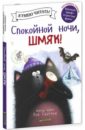 Издательство: Клевер Медиа ГруппАвтор: Скоттон РобШмяк – очаровательнейший котенок, который обязательно понравится вашему ребенку, если вы с ним еще не знакомы. Эта сказка о том, как Шмяк ночевал у себя в саду, в палатке. Замечательное приключение, если бы не одно «но» – мама решила, что Шмяку одному будет скучно и пригласила в гости еще и вредного кота Шипа. Эту книгу с большими буквами ваш ребенок впоследствии сможет прочитать самостоятельно.Как Маша поссорилась с подушкой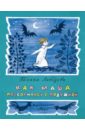 Издательство: РечьАвтор: Лебедева Галина ВладимировнаЗнакомая, наверно, всем из нас с детства книга о девочке Маше, которой очень не хотелось ложиться спать в свою кроватку. И неудивительно – как тут заснешь, если одеяло кусачее, простыня сползает, а подушка неудобная! Маша отправляется на поиски удобной постели. Собачка Тявка, петух Петька, Летучая Мышь и Цапля пытаются помочь ей, приглашая на ночлег рядом с собой. Оказалось, Машина постелька все-таки самая мягкая!Миша ищет ночлег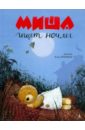 Издательство: АзбукаАвтор: Коваленков СергейСказка очень похожа на предыдущую, описывающую приключения Маши. Миша (игрушечный медвежонок девочки Маши) тоже никак не может заснуть у себя дома и отправляется искать постель получше. И в клетке у кролика он побывал, и на куриной жердочке пробовал уснуть, отправился даже на пруд. Но самой уютной оказалась для него все-таки медвежья берлога.Крошка Енот и тот, кто сидит в...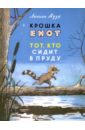 Издательство: Мелик-ПашаевАвтор: Муур ЛилианДобрая, глубокая и очень милая сказка с иллюстрациями всеми любимого художника В.Сутеева. Речь в ней идет о храбром маленьком Крошке Еноте, который впервые отправился в лес один. Напугать его смог лишь Тот, Кто Сидит в Пруду – кто-то очень-очень страшный. Но Крошка Енот благодаря своей маме смог победить опасного противника, просто-напросто улыбнувшись ему. Сказка учит маленького читателя храбрости и доброте, помогая понять: окружающий мир – это отражение того, что внутри нас.